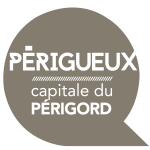 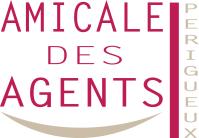                                      Ouvert :                              au public de 8 h à 17 h 30                             Aux exposants à partir de 6 h 30                       Buvette ,sandwichs sur place ORGANISE PAR L’AMICALE DES AGENTS MUNICIPAUX DE LA VILLE DE PERIGUEUX-------------------------------------------------------------------------------------------------------------------------------------------------------                              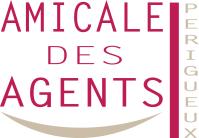 Contacts : Madame Caroline CORNET – Madame Dominique CERISIER  05.53.02.80.15 Poste 50 53 ou 50 57 ou par mail : amicale@perigueux.frNOM : ______________________________________   Prénom : __________________________________________Adresse : _______________________________________________________________________________________Code Postal : ____________  COMMUNE : ____________________________________________________________N° de téléphone ___________________________ et  Mail :N° Carte d’Identité ______________________________  Délivrée le : ______________________________________Par la Préfecture de ______________________________ou N°registre commerce : ATTENTION : TABLES FOURNIES UNIQUEMENT POUR LES AGENTS ET RETRAITES DE LA VILLEPas de vente d’animaux, d’armes ou de nourriture Je désire réserver _______ mètre(s)  couvert(s) : 3 Euros le mètre. Je joins obligatoirement à ma réservation un chèque bancaire ou postal de __________ €, le chèque est établi à l’ordre de l’Amicale Ville de Périgueux. Aucun remboursement ne sera fait quel que soit le motif d’absence.Date limite d’inscription le   MARDI 11 MAI 2022 Imprimé par nos soins Vous veillerez à laisser votre emplacement propre